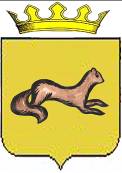 КОНТРОЛЬНО-СЧЕТНЫЙ ОРГАН____ОБОЯНСКОГО РАЙОНА КУРСКОЙ ОБЛАСТИ____306230, Курская обл., г. Обоянь, ул. Шмидта д.6, kso4616@rambler.ruЗАКЛЮЧЕНИЕ №62по результатам финансово-экономической экспертизы проекта постановления Администрации Обоянского района Курской области «Об утверждении муниципальной программы муниципального района «Обоянский район» Курской области «Обеспечение доступным и комфортным жильем и коммунальными услугами граждан в Обоянском районе Курской области на 2018-2020 годы»»г. Обоянь                                                                                          27 октября 2017 г.Основания для проведения экспертно-аналитического мероприятия: Федеральный Закон от 07 февраля 2011года № 6-ФЗ «Об общих принципах организации и деятельности контрольно-счетных органов субъектов Российской Федерации и муниципальных образований», Решение Представительного Собрания Обоянского района Курской области от 29 марта 2013 года № 2/23-II «О создании Контрольно-счетного органа Обоянского района Курской области и об утверждении Положения о Контрольно-счетном органе Обоянского района Курской области», Приказ №75 от 23.12.2016 «Об утверждении плана деятельности Контрольно-счетного органа Обоянского района Курской области на 2017 год», Приказ председателя Контрольно-счетного органа Обоянского района Курской области №51 от 25.10.2017 «О проведении экспертизы проектов Постановлений Администрации Обоянского района Курской области».Цель экспертно-аналитического мероприятия: Проведение экспертизы проекта Постановления Администрации Обоянского района Курской области «Об утверждении муниципальной программы муниципального района «Обоянский район» Курской области «Обеспечение доступным и комфортным жильем и коммунальными услугами граждан в Обоянском районе Курской области на 2018-2020 годы»».Предмет экспертно-аналитического мероприятия: Проект Постановления Администрации Обоянского района Курской области «Об утверждении муниципальной программы муниципального района «Обоянский район» Курской области «Обеспечение доступным и комфортным жильем и коммунальными услугами граждан в Обоянском районе Курской области на 2018-2020 годы»».Срок проведения: с 26.10.2017 года по 27.10.2017 года. Исполнители экспертно-аналитического мероприятия: Председатель Контрольно-счетного органа Обоянского района Курской области – Шеверев Сергей Николаевич.Ведущий инспектор Контрольно-счетного органа Обоянского района Курской области - Климова Любовь Вячеславовна.Общие сведения об объекте экспертизы:	Проект постановления Администрации Обоянского района Курской области «Об утверждении муниципальной программы муниципального района «Обоянский район» Курской области «Обеспечение доступным и комфортным жильем и коммунальными услугами граждан в Обоянском районе Курской области на 2018-2020 годы»», направлен в Контрольно-счетный орган Обоянского района Курской области ответственным исполнителем – отделом промышленности, строительства, транспорта, связи, ЖКХ, архитектуры и градостроительства Администрации Обоянского района 25.10.2017 года (сопроводительное письмо №03-05-01-59/3767 от 25.10.2017).Ответственный исполнитель муниципальной программы:Отдел промышленности, строительства, транспорта, связи, ЖКХ, архитектуры и градостроительства Администрации Обоянского района Курской области.Подпрограммы муниципальной программы: - «Создание условий для обеспечения доступным и комфортным жильем граждан в Обоянском районе Курской области»;- «Обеспечение качественными услугами ЖКХ населения в Обоянском районе Курской области».Цели муниципальной программы:- повышение доступности жилья и качества жилищного обеспечения населения;- организация мероприятий по организации в границах сельских поселений электро-, газо-, водоснабжения населения.Задачи муниципальной программы:- мероприятия по благоустройству территорий населенных пунктов района;- выполнения мероприятий по организации в границах сельских поселений электро-, газо-, водоснабжения населения;- улучшение жилищных условий молодых семей и семей, проживающих в сельской местности;- внесение изменений в документы территориального планирования муниципальных образований района.Целевые индикаторы и показатели муниципальной программы:- объем ввода жилья на территории Обоянского района, кв.м.;- организация в границах сельских поселений электро-, газо-, водоснабжения населения;- участие в организации деятельности по обработке, утилизации, обезвреживанию, захоронению ТБО;- оказание адресной помощи в улучшении жилищных условий молодым семьям, семьям, проживающим в сельской местности;- разработка документов территориального планирования.Срок реализации Программы:2018-2020 годы.В ходе проведения экспертизы выявлено:Проект постановления Администрации Обоянского района Курской области «Об утверждении муниципальной программы муниципального района «Обоянский район» Курской области «Обеспечение доступным и комфортным жильем и коммунальными услугами граждан в Обоянском районе Курской области на 2018-2020 годы»», разработан в соответствии со ст. 15 Федерального закона о 06.10.2003 № 131-ФЗ «Об общих принципах организации местного самоуправления в Российской Федерации», в соответствии с распоряжением Администрации Курской области «О планируемых объемах ввода жилья на территории Курской области на период 2016-2020 годов» от 20.02.2016 №64-ра, с решением Представительного Собрания Обоянского района Курской области от 29.03.2016 № 3/17-III, во исполнение постановления Администрации Обоянского района от 03.10.2016   № 389 «Об утверждении Перечня муниципальных программ муниципального района «Обоянский район» Курской области», постановления Главы Обоянского района от 08.10.2013 № 166 «Об утверждении методических указаний по разработке и реализации муниципальных программ муниципального района «Обоянский район» Курской области на 2014 год и на плановый период 2015 и 2016 годов».В соответствии с паспортом программы, ее реализация запланирована за счет средств бюджета Обоянского района Курской области в сумме 12170,16 тыс. рублей, в том числе по годам:                                                                                                                тыс. руб.Представленная для экспертизы муниципальная программа предполагает утверждение следующих подпрограмм: «Создание условий для обеспечения доступным и комфортным жильем граждан в Обоянском районе Курской области» муниципальной программы муниципального района «Обоянский район» Курской области «Обеспечение доступным и комфортным жильем и коммунальными услугами граждан в Обоянском районе Курской области на 2018-2020 годы»». «Обеспечение качественными услугами ЖКХ населения в Обоянском районе Курской области» муниципальной программы муниципального района «Обоянский район» Курской области «Обеспечение доступным и комфортным жильем и коммунальными услугами граждан в Обоянском районе Курской области на 2018-2020 годы»».В паспорте программы общий объем финансирования программы в 2018-2020 годах составит 12170,16 тыс. рублей, что не соответствует арифметической сумме по годам:- 2018 год – 3440,16 тыс. рублей;- 2019 год – 4750,0 тыс. рублей;- 2020 год – 4580,0 тыс. рублей - всего 12770,16 тыс. рублей, отклонение составляет 600,0 тыс. рублей. Раздел 4 паспорта муниципальной программы «Система программных мероприятий, механизм реализации, в том числе ресурсное обеспечение Программы, с перечнем мероприятий с разбивкой по годам, источникам и направлениям финансирования» предполагает общий размер финансирования программы в сумме 13988,15 тыс. рублей, что не соответствует паспорту программы, где общий объем финансирования программы в 2018-2020 годах составит 12170,16 тыс. рублей, отклонение составляет 1817,99 тыс. рублей.В таблице 5 паспорта муниципальной программы «Ресурсное обеспечение и прогнозная (справочная) оценка расходов бюджета муниципального района на реализацию целей муниципальной программы», некорректно указан временной период действия программы (2017-2019 годы).Структура представленного для экспертизы проект муниципальной программы имеет отклонения от Методических указаний по разработке и реализации муниципальных программ муниципального района «Обоянский район» Курской области, утвержденными постановлением Главы Обоянского района от 08.10.2013 г. №166.Подпрограмма «Создание условий для обеспечения доступным и комфортным жильем граждан в Обоянском районе Курской области» муниципальной программы муниципального района «Обоянский район» Курской области «Обеспечение доступным и комфортным жильем и коммунальными услугами граждан в Обоянском районе Курской области на 2018-2020 годы»».В соответствии с паспортом подпрограммы, общий объем средств для реализации подпрограммы в 2018-2020 годы запланирован в сумме 6170,16 тыс. рублей, в том числе по годам:                                                                                                                тыс. руб.Раздел 3 паспорта муниципальной подпрограммы «Система программных мероприятий, в том числе ресурсное обеспечение Подпрограммы, с перечнем мероприятий с разбивкой по годам, источникам и направлениям финансирования» предполагает общий размер финансирования в сумме 12770,16 тыс. рублей, что не соответствует паспорту подпрограммы, где общий объем финансирования подпрограммы в 2018-2020 годах составит 6170,16 тыс. рублей, отклонение составляет 6600,0 тыс. рублей.Представленный для экспертизы проект муниципальной подпрограммы имеет отклонения от Методических указаний по разработке и реализации муниципальных программ муниципального района «Обоянский район» Курской области, утвержденными постановлением Главы Обоянского района от 08.10.2013 г. №166.Подпрограмма «Обеспечение качественными услугами ЖКХ населения в Обоянском районе Курской области» муниципальной программы муниципального района «Обоянский район» Курской области «Обеспечение доступным и комфортным жильем и коммунальными услугами граждан в Обоянском районе Курской области на 2018-2020 годы»».В соответствии с паспортом подпрограммы, общий объем средств для реализации подпрограммы в 2018-2020 годы запланирован в сумме 6600,0 тыс. рублей, в том числе по годам:                                                                                                                тыс. руб.Представленный для экспертизы проект муниципальной подпрограммы имеет отклонения от Методических указаний по разработке и реализации муниципальных программ муниципального района «Обоянский район» Курской области, утвержденными постановлением Главы Обоянского района от 08.10.2013 г. №166.В паспорте подпрограммы отсутствуют ее задачи.ВыводыКонтрольно-счетный орган Обоянского района Курской области предлагает Администрации Обоянского района Курской области учесть замечания, изложенные в настоящем экспертном заключении.Председатель Контрольно-счетного органаОбоянского района Курской области                                                  С.Н. ШеверевИсточник финансирования Районный бюджетИсточник финансирования Районный бюджетИсточник финансирования Районный бюджет2018 год2019 год2020 год3440,164750,04580,0 ВСЕГО                                                          12170,16ВСЕГО                                                          12170,16ВСЕГО                                                          12170,162018 год2019 год2020 год1240,162550,02380,0ВСЕГО                                6170,16ВСЕГО                                6170,16ВСЕГО                                6170,162018 год2019 год2020 год2200,02200,02200,0ВСЕГО                                6600,0ВСЕГО                                6600,0ВСЕГО                                6600,0